ЧЕРКАСЬКА ОБЛАСНА РАДАГОЛОВАР О З П О Р Я Д Ж Е Н Н Я24.12.2019                                                                                       № 553-рПро надання одноразовоїгрошової допомогиВідповідно до статті 56 Закону України «Про місцеве самоврядування
в Україні», рішень обласної ради від 29.12.2006 № 7-2/V «Про затвердження Положення про порядок та умови надання обласною радою одноразової грошової допомоги» (зі змінами), від 18.12.2018 № 28-20/VІI «Про обласний бюджет Черкаської області на 2019 рік», враховуючи відповідні заяви депутатів обласної ради:1. Виділити виконавчому апарату обласної ради кошти в сумі 190 337,00 грн (головний розпорядник коштів – обласна рада, КПКВК – 0113242 «Інші заходи у сфері соціального захисту і соціального забезпечення»)
для надання одноразової грошової допомоги громадянам за рахунок коштів обласного бюджету:2. Фінансово-господарському відділу виконавчого апарату обласної ради провести відповідні виплати.3. Контроль за виконанням розпорядження покласти на керівника секретаріату обласної ради ПАНІЩЕВА Б.Є. та начальника фінансово-господарського відділу, головного бухгалтера виконавчого апарату обласної ради РАДЧЕНКО Л.Г.Перший заступник голови						В. ТАРАСЕНКО1Алексєєв Анатолій Павлович, м. Черкаси2 200,002Білан Павло Григорович, Тальнівський р-н, с. Мошурів2 000,003Бойчук Олександр Михайлович, м. Тальне2 000,004Браїловський Віктор Якович, м. Тальне2 000,005Вашичек Леся Володимирівна, Звенигородський р-н, с. Моринці3 000,006Видра Микола Степанович, Тальнівський р-н, с. Мошурів2 000,007Волкодаєва Олена Володимирівна, м. Тальне2 000,008Воробкало Наталія Степанівна, Черкаський р-н, с. Леськи3 150,009Генчу Марина Сергіївна, м. Тальне2 000,0010Геращенко Олександра Іларіонівна, Черкаський р-н, с. Білозір’я3 150,0011Давиденко Олена Василівна, Тальнівський р-н, с. Мошурів2 000,0012Даренко Лариса Григорівна, м. Черкаси2 000,0013Демчук Тетяна Василівна, Тальнівський р-н, с. Мошурів2 000,0014Дібрівка Олена Василівна, Смілянський р-н, с. Велика Яблунівка2 650,0015Діхтяренко Віталій Юхимович, м. Тальне2 000,0016Добровольська Лариса Петрівна, м. Тальне2 000,0017Замулянець Василь Петрович, Тальнівський р-н, с. Онопріївка2 000,0018Захаревич Олександр Володимирович, м. Тальне2 000,0019Караюз Василь Григорович, Тальнівський р-н, с. Мошурів2 000,0020Карман Володимир Леонідович, м. Тальне2 000,0021Карман Леся Володимирівна, м. Тальне2 000,0022Карюк Микола Андрійович, Золотоніський р-н, с. Домантове2 000,0023Кириленко Лідія Миколаївна, Тальнівський р-н, с. Колодисте2 000,0024Кислюк Євдокія Федорівна, Тальнівський р-н, с. Мошурів2 000,0025Кобрин Валентина Миколаївна, Монастирищенський р-н,с. Тарасівка2 000,0026Коваль Володимир Олексійович, смт Лисянка2 000,0027Ковальчук Василь Васильович, Тальнівський р-н, с. Мошурів2 000,0028Кондратюк Василь Григорович, м. Тальне2 000,0029Крикливенко Наталія Олександрівна, Звенигородський р-н,с. Юрківка3 000,0030Крицький Віталій Іванович, Звенигородський р-н,с. Шевченкове2 000,0031Кучеренко Марія Климівна, Городищенський р-н, с. Вербівка2 000,0032Левченко Таміла Аркадіївна, м. Тальне2 000,0033Лежух Сергій Петрович, Тальнівський р-н, с. Мошурів2 000,0034Лейбенко Володимир Григорович, Звенигородський р-н,с. Моринці2 000,0035Лісова Тетяна Борисівна, м. Тальне2 000,0036Мазур Ніна Василівна, м. Тальне2 300,0037Маслій Катерина Василівна, Тальнівський р-н, с. Соколівочка2 000,0038Мовчан Олександра Борисівна, Тальнівський р-н, с. Червоне2 000,0039Небилиця Вікторія Олексіївна, Звенигородський р-н,с. Шевченкове5 000,0040Недогода Віра Дмитрівна, Тальнівський р-н, с. Мошурів2 000,0041Ніколенко Тетяна Петрівна, Шполянський р-н, с. Лозуватка2 300,0042Новікова Інна Анатоліївна, м. Черкаси6 800,0043Обанюк Лариса Олексіївна, Тальнівський р-н, с. Глибочок2 000,0044Одуд Василь Миколайович, м. Кам’янка2 000,0045Окружко Микола Миколайович, Звенигородський р-н,с. Тарасівка2 000,0046Опалінська Галина Миколаївна, м. Тальне1 000,0047Остапенко Людмила Олександрівна, Звенигородський р-н,с. Тарасівка2 000,0048Печовал Микола Миколайович, Тальнівський р-н, с. Мошурів2 000,0049Підберезній Олександр Олександрович, Звенигородський р-н,с. Пединівка2 000,0050Подзігун Юлія Іванівна, м. Черкаси4 100,0051Помазан Наталія Вікторівна, м. Черкаси2 000,0052Пономаренко Петро Миколайович, Звенигородський р-н,с. Пединівка2 000,0053Похнатюк Людмила Іванівна, м. Тальне2 000,0054Прісич Леонід Миколайович, Звенигородський р-н, с. Будище5 000,0055Пустільнік Любов Василівна, м. Тальне2 000,0056Рева Варвара Василівна, м. Черкаси600,0057Романов Олексій Григорович, м. Тальне2 000,0058Романюк Галина Миколаївна, Смілянський р-н,с. Велика Яблунівка2 650,0059Ромашина Людмила Леонідівна, Кам’янський р-н,с. Михайлівка2 800,0060Рудніцька Тетяна Сергіївна, м. Черкаси2 800,0061Слободяник Любов Миколаївна, м. Тальне2 000,0062Смагло Надія Георгіївна, Тальнівський р-н, с. Мошурів2 000,0063Снітко Олександр Іванович, смт Драбів2 500,0064Соловей Михайло Миколайович, Тальнівський р-н, с. Мошурів2 000,0065Стогній Людмила Вікторівна, Звенигородський р-н, с. Моринці2 000,0066Сушинська Людмила Василівна, м. Тальне2 000,0067Тимошенко Лідія Олександрівна, м. Канів1 000,0068Ткаченко Людмила Іванівна, смт Драбів2 650,0069Фещук Таміла Олексіївна, Тальнівський р-н, с. Корсунка2 000,0070Харітонова Аня Михайлівна, Кам’янський р-н, с. Флярківка2 000,0071Ціпов’яз Валентина Іванівна, м. Тальне2 000,0072Циганюк Людмила Миколаївна, смт Драбів2 650,0073Чамлай Любов Степанівна, м. Тальне2 000,0074Чамлай Сергій Валерійович, м. Тальне1 237,0075Чернишенко Тетяна Юріївна, Тальнівський р-н, с. Мошурів2 000,0076Чернюк Олександр Геннадійович, м. Черкаси3 000,0077Чмихун Валентина Іванівна, м. Черкаси1 000,0078Шевченко Олександр Васильович, Шполянський р-н,с. Терешки14 800,0079Яблуновська Ганна Олексіївна, м. Черкаси3 000,00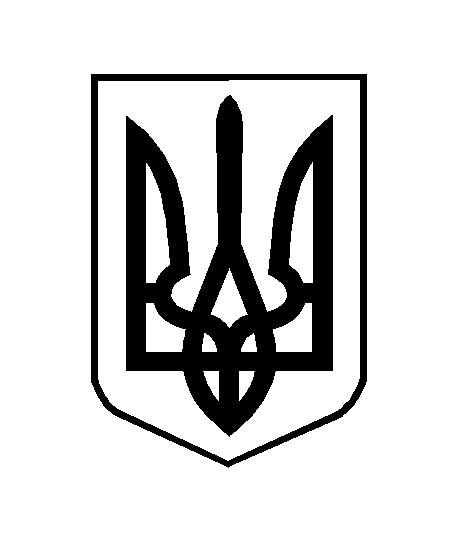 